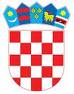 Republika HrvatskaŽupanija Krapinsko-zagorskaOsnovna škola Franje Horvata KišaLoborKLASA: 400-02/20-01/01URBROJ: 2211/05-380-18-01-20-6	Lobor, 14.12.2020.						Temeljem Zakona o javnoj nabavi (Narodne novine 12/16), Statura Osnovne škole Franje Horvata Kiša, Lobor (KLASA: 012-03/19-01/02, URBROJ: 2211/05-380-18-04-19-4 od 28.3.2019.), ravnateljica Tamara Herceg Babić donosiPLAN NABAVEOSNOVNE ŠKOLE FRANJE HORVATA KIŠA, LOBORZA 2021. GODINUTočka 1.Ovim Planom  nabave OŠ Franje Horvata Kiša, Lobor za 2021. godinu (dalje: Plan nabave) planira se nabava roba, radova i usluga za potrebe Škole.Točka 2.Plan nabave se u slučaju potrebe može mijenjati i nadopunjavati. Sve izmjene i dopune biti će vidljivo označene.Točka 3. Planirane nabave roba, radova i usluga, prikazane su u Tablici koja se nalazi u prilogu i sastavio je dio ove točke Plana nabave.Točka 4.Ovaj Plan nabave stupa na snagu 1. siječnja 2021. godine.Točka 5.Plan nabave i sve njegove kasnije promjene objaviti će se u standardiziranom obliku u Elektroničkom oglasniku javne nabave Republike Hrvatske (EOJN RH) u roku od osam dana od donošenja ili promjene te na internetskoj stranici Škole.OŠ Franje Horvata Kiša, Lobor                                          				            Ravnateljica:Trg svete Ane 28, 49253 Lobor                                               			     Tamara Herceg BabićRavnateljstvo: tel. 049/ 430 020, OIB  21673601455, MB  00973432   Ravnateljica: 049 430 020                                                                    	                   , ured@os-fhorvata-kisa-lobor.skole